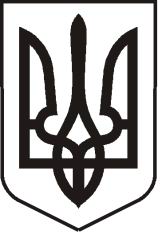 УКРАЇНАЛУГАНСЬКА   ОБЛАСТЬ ПОПАСНЯНСЬКА  МІСЬКА  РАДА ВИКОНАВЧИЙ КОМІТЕТРIШЕННЯ 19 жовтня  2018 року                      м. Попасна	            	     № 83   Про встановлення тарифу на тепловуенергію, що виробляєтьсяз використанням природного газуФОП Котова Ю.О.  для категорії«бюджетні установи»             Розглянувши звернення ФОП  Котової Ю.О. з проханням встановити тариф на теплову енергію, що виробляється з використанням природного газу ФОП Котова Ю.О. для категорії «бюджетні установи», керуючись ст.ст. 13, 20 Закону України «Про теплопостачання», постановою Кабінету Міністрів України від 11.10.2017 № 817 «Про внесення змін до Порядку формування тарифів на теплову енергію, її виробництво, транспортування та постачання, послуги з централізованого опалення і постачання гарячої води», на підставі п.3 ст.4 Закону України «Про житлово-комунальні послуги», пп.2 п. «а» ст. 28, ст. ст. 40, 59, 73 Закону України «Про місцеве самоврядування в Україні», виконавчий комітет Попаснянської міської радиВИРІШИВ:Встановити тариф на теплову енергію, що виробляється з використанням природного газу ФОП Котова Ю.О. для категорії «бюджетні установи», згідно з додатком (додається).Встановити, що дане рішення набирає чинності з  дати його прийняття.Рішення виконавчого комітету Попаснянської міської ради від 21.03.2018  № 22 «Про встановлення тарифу на послуги з теплопостачання, які надає ФОП               Котова Ю.О. для опалення КУ «Попаснянська ЦРЛ» та від 30.08.2018 № 60 «Про внесення змін до рішення виконавчого комітету Попаснянської міської ради від 21 березня 2018 № 22 «Про встановлення тарифу на послуги з теплопостачання, які надає ФОП Котова Ю.О. для опалення КУ «Попаснянська ЦРЛ» визнати такими, що втратили чинність.Контроль за виконанням цього рішення покласти на відділ житлово-комунального господарства, архітектури, містобудування та землеустрою виконавчого комітету міської ради.       Міський голова					                      	              Ю.І. ОнищенкоДодатокдо рішення виконкомуміської ради19.10.2018 № 83Тариф на теплову енергію, що виробляєтьсяз використанням природного газу ФОП Котова Ю.О. для категорії «бюджетні установи»	Заступник міського голови                                             Д.В. Хащенко        № з/пВид послугОд.виміруТариф, грн.1Теплопостачання1 Гкал2 880,29